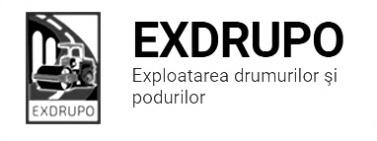 Notă informativăcu privire la lucrările de întreţinere şi salubrizare a infrastructurii rutieresect. Centru: executate 16.04.2021:Evacuare gunoi: str. Albișoara-3curse.Dezbaterea betonului: 0,5m3Excavare/transportare sol: str. Inculeț-6curse.Săpătură manuală: str. Inculeț-4m3.Amenajare pietriș: str. Inculeț-23t.Montare zidării: str. Inculeț-36buc. Salubrizare mecanizată (16.04.2021): str. Miorița, Grenoble, L. Kaczynski, Dr. Viilor, Academiei, Pietrarilor, Hîncești, Spicului, Ialoveni.Salubrizare mecanizată (17.04.2021): str. Albișoara, V. Trandafirilor, Inculeț, Testimițeanu, P. Ungureanu, T. Strișcă, C. Vîrnav, Miorița, Grenoble, Spicului, L. Kaczynski, Academiei, Dr. Viilor. Salubrizare mecanizată (18-19.04.2021): Aleea Gării, Negruzzi, Gagarin, Ismail, Cantemir, Varlaam, Șt.cel Mare, V. Micle, Pîrcălab, Eminescu, Alexandri, Armenească, Tighina, Ciuflea, Viaduc.planificate 19.04.2021: Amenajare trotuar: str. Inculeț.sect. Buiucani  : 	executat 16.04.2021:Montare bordure: str. I. Pelivan, 30/2-35buc.Excavarea/transportarea gunoi: str. I. Pelivan, 30/2-3curse. Salubrizarea mecanizată: Piața D. Cantemir, C. Ieșilor, Creangă, Piața Unirii, A. Iulia.planificate 19.04.2021:Pregătirea fundației, montare bordure: str. I. Pelivan, 30/2.sect. Rîşcani :executate 16.04.2021:Salubrizare mecanizată: str. Albișoara, str. Dimo, str. Studenților, C. Moșilor, str. Socoleni, str. Ceucari, str. Doina, str. T. Vladimirescu.Excavare/transportare sol: str. Voluntar Filip Lupașcu-4curse.Compactare sol: str. Voluntar Filip Lupașcu-450m2.Amenajare pietriș: str. Voluntar Filip Lupașcu-37,9t.Montare bordure: str. Voluntar Filip Lupașcu-16buc.Salubrizarea mecanizată (16.04.2021): str. Albișoara, Dimo, Studenților, C. Moșilor, Socoleni,  Ceucari, Doina, T. Vladimirescu.Salubrizarea mecan izată (16-17.04.2021): bd. Renașterii, bd. Gr. Vieru, C. Orheiului, str. Petricani, str. Doina (str. Socoleni-Cimitir Doina), bd. Moscova, C. Moșilor.planificate 19.04.2021:Gunoi manual: str. A. Doga.Amenajare pietriș: str. Voluntar Filip Lupașcu .Reparația canalizării pluviale: str. Voluntar Filip Lupașcu.sect. Botanica:executate 16.04.2021:Evacuare/transportare gunoi: str. Zelinski, 26/3-10curse.Salubrizare mecanizată (16-17.04.2021): bd. Decebal, Dacia, Viaduc, Dacia buzunarele.  Salubrizare mecanizată (17.04.2021): bd. Dacia, Viaduc, Gr. Botanică, Sarmizegetusa, Trandafirilor, V. Crucii, Grenoble, Traian, C. Vodă.planificate 19.04.2021:Montarea bordurelor: str. Zelinski, 26/3.Amenajarea pietrișului: str. Titulescu,18.  sect. Ciocana :executate 16.04.2021:Excavare/transportare gunoi: str. P. Zadnipru, 14/4-7curse.Săpătură manuală: str. P. Zadnipru, 14/4-1m3.Amenajare pietriș: str. P. Zadnipru, 14/4-9,2t.Montare bordure: str. P. Zadnipru, 14/4-24buc.Montare zidării: str. P. Zadnipru, 14/4-12buc. Amenajare/compactare b/a suprimat: str. Eroii Neamului-265t.Salubrizarea mecanizată 16.04-17.04.2021): bd. M. cel Bătrîn, str. A. Russo, str. G. Latină, str. P. Zadnipru, str. I. Vieru, str. I. Dumeniuc, str. Studenților, Sadoveanu.Salubrizarea mecanizată (17.04.2021): str. Voluntarilor, str. M. Manole, str. Sargidava, str. M. Spătarul, str. M. Drăgan.planificate 19.04.2021:Profilarea, amenajarea pietrișului: C. Dacilor. Pregătirea fundației, montarea bordurelor: bd. M. cel Bătrîn (Alee).sect. OCR:executate 16.04.2021:Deservirea indicatoarelor rutiere: sect. Buiucani-111buc.Spălarea barei de protecție: bd. Renașterii-250m.l.  planificate 19.04.2021:Deservirea indicatoarelor rutiere.  sect. Întreținerea canalizării pluviale:executate 16.04.2021:Reparația canalizării pluviale: str. M. Manole-2gril.rid., 2elemente pref.din beton, str. Uzinelor-2gril. rid., 2elemente pref.din beton, bd. M. Cel Bătrîn-1gril.rid., 1element pref.din beton,Încărcare/transportarea gunoiului: bd. M. Cel Bătrîn, 31/3-1cursă, șos. Hîncești-1cursă.Curățirea canalizării pluviale: șos. Hîncești-34buc., str. I. Dumeniuc, 22-24-8buc.Spălarea rețelelor canalizării pluviale: str. A: Russo.Verificarea rețelelor canalizării pluviale (video): str. I. Creangă.planificate 19.04.2021:Curățirea canalizării pluviale: șos. Hîncești, V. Țepeș, A. Russo.Reparația canalizării pluviale: str. I. Creangă  sect. Specializat îninfrastructură (pavaj) :executate 16.04.2021:Săpătură manuală: str. Albișoara-Zaikin-1m3, str. Inculeț-2m3.Compactare manuală: str. Albișoara-Zaikin-1m3, str. Inculeț-2m3.Amenajare pietriș: str. Albișoara-Zaikin-0,3m3, str. Inculeț-0,3m3.Montare zidării: str. Albișoara-Zaikin-9,5buc. vechi, str. Inculeț-12buc.noi.Montare pavaj: str. Albișoara-zaikin-10,5m2.Încărcare/transportare gunoi: str. Albișoara-Zaikin-1cursă.planificate 19.04.2021:Pregătirea fundației, montarea bordurelor: str. Inculeț.sect. Specializat îninfrastructură (restabilirea învelișului asfaltic):executate 16.04.2021:Amenajare pietriș: str. Alcedar-90t.planificate 19.04.2021:Decaparea/evacuarea gunoiului: str. Colonița.Amenajare pietriș: str. Alcedar. Măsurile întreprinse pentru prevenirea răspîndirii Covid-19:Toate unităţile de trasport sunt dezinfectate la începutul şi la sfîrşitul programului de lucru;Muncitorilor este verificată starea de sănătate de către medicul întreprinderii;Muncitorii sunt echipaţii cu:mască de protecţie;mănuşi de protecţi;dezinfectant.Inginer SP          A. Bodnariuc